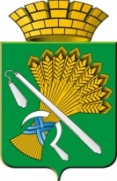 АДМИНИСТРАЦИЯ КАМЫШЛОВСКОГО ГОРОДСКОГО ОКРУГАП О С Т А Н О В Л Е Н И Еот 19.01.2021  N 26О проведении общественного обсуждения проекта муниципальной программы, актуализированной по итогам рейтингового голосования по выбору по общественной территории, подлежащей благоустройству в первоочередном порядке в 2022 годуВ целях создания современной городской среды на территории Камышловского городского округа, согласно постановления Правительства Свердловской области  от 29.01.2019 № 51-ПП «Об организации проведения в муниципальных образованиях, расположенных на территории Свердловской области, рейтингового голосования по выбору общественных территорий, подлежащих благоустройству в первоочередном порядке», паспорта регионального проекта «Формирование комфортной городской среды на территории Свердловской области», утвержденным протоколом заседания Совета при Губернаторе Свердловской области по приоритетным стратегическим проектам Свердловской области от 17.12.2018 № 18, постановления администрации Камышловского городского округа от  01.12.2020 № 823 «О проведении рейтингового голосования в 2021 году по выбору общественных территорий, подлежащих благоустройству в первоочередном порядке в последующие периоды, с применением целевой модели по вовлечению граждан, принимающих участие в решении вопросов развития городской среды», итогов принятых предложений от заинтересованных лиц и организаций, Устава Камышловского городского округа, администрация Камышловского городского округаПОСТАНОВЛЯЕТ:1.  Организовать прием предложений заинтересованных лиц и организаций, по итогам проведенного рейтингового голосования, по внесению изменений в  муниципальную программу «Формирование современной городской среды на территории Камышловского городского округа на 2017-2024 годы» в письменном виде в отдел жилищно-коммунального и городского хозяйства администрации Камышловского городского округа (г. Камышлов, ул. Свердлова, 41, каб. 3, контактный телефон (34375) 2-34-40 в период с 19.01.2021 года по 20.02.2021 года.2. Провести общественное обсуждение проекта муниципальной программы «Формирование современной городской среды на территории Камышловского городского округа на 2017-2024 годы», актуализированной по итогам рейтингового голосования по выбору общественной территории набравшей наибольшее количество голосов «Сквер, расположенный по адресу: г. Камышлов, ул. Гагарина (от Сербанка до ЦКиД)»  по адресу: Свердловская область, город Камышлов, улица Свердлова, 41 (актовый зал администрации Камышловского городского округа) в 15 часов 00 мин. 20 февраля 2021 года.    3. Опубликовать настоящее постановление в газете «Камышловские известия» и разместить на официальном сайте Камышловского городского округа в информационно-коммуникационной сети Интернет.	4. Контроль за исполнением настоящего постановления оставляю за собой.ГлаваКамышловского городского округа                                               А.В. Половников